	T.CSARIYER KAYMAKAMLIĞIORGENERAL EMİN ALPKAYA İLKOKULU MÜDÜRLÜĞÜ2019-2023 STRATEJİK PLANI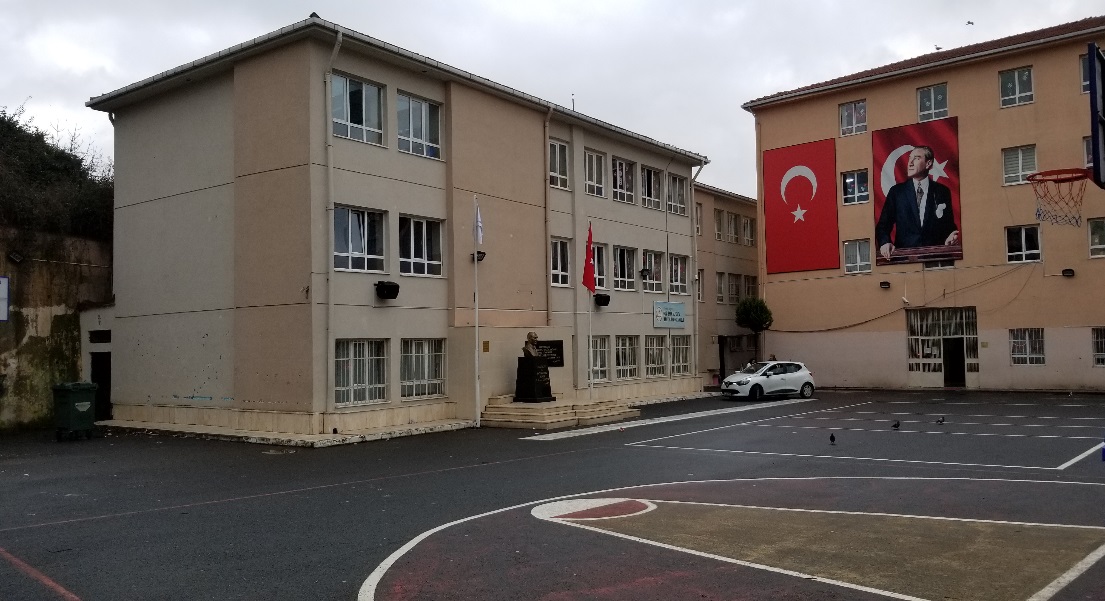 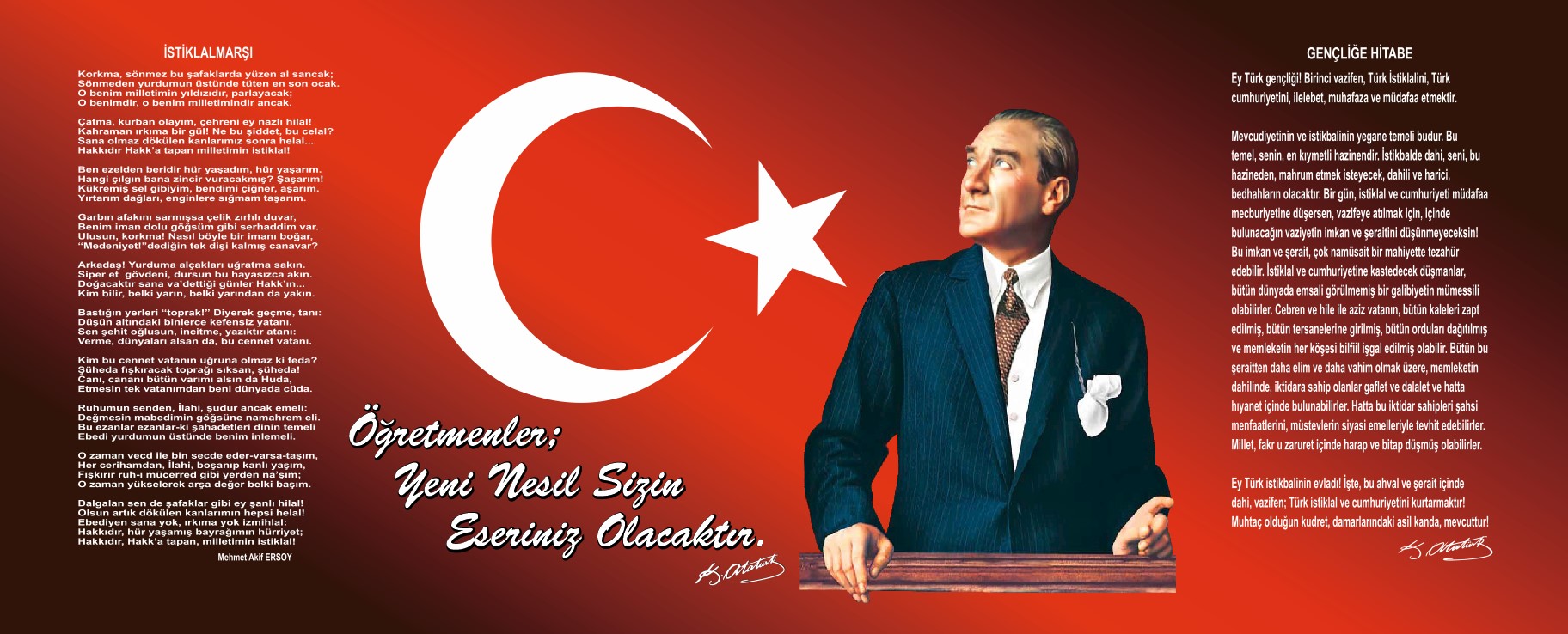 SunuşGelişmenin hızındaki baş döndürücülük insanın algısını tehdit edecek niteliktedir. Bu gelişme hızının sosyal, ekonomik dönüşümler, çalkantılar hatta yenilikler üretmesi kaçınılmazdır. Yakın gelecekte 2050’li yıllarda insanların, düşündüklerinin ve hissettiklerinin görülmemesi için yanlarında jammer(sinyal bozucu) bulunduracağından bahsediliyor. İnsan zekasına ve yaratıcılığına dayalı işler bile artık tehlikededir. Bazı ülkelerde bilgisayarların avukatların işlerini ellerinden almaya başladığı söylenmektedir. Bilgisayar isteyenlere hukuki tavsiyelerde bulunuyor ve bunu birkaç saniye içinde gerçekleştiriyor. Başarı oranı ise %90, aynı işi yapan avukatların başarı oranı ise %70’lerde.Bu hızlı bilimsel ve teknolojik gelişmeler de kurumların işleyişini ve yapısını etkilemektedir. İşleyişin, kalkınmanın, gelişmenin bir plan dahilinde gerçekleştirilmesi kurumlar için bir zorunluluk arz etmektedir. Çağın gelişmelerini yakalamak, öğrencilerimizi bu doğrultuda hayata hazırlamak okulumuz için olmazsa olmaz hedefler arasındadır.Okulumuzun gelecekte bu hedeflere ulaşması tüm paydaşların desteği ile mümkün olacaktır.    Çetin AKINEROkul MüdürüİçindekilerSunuş	4İçindekiler	5BÖLÜM I: GİRİŞ ve PLAN HAZIRLIK SÜRECİ	6BÖLÜM II: DURUM ANALİZİ	7Okulun Kısa Tanıtımı 	7Okulun Mevcut Durumu: Temel İstatistikler	7PAYDAŞ ANALİZİ	14GZFT (Güçlü, Zayıf, Fırsat, Tehdit) Analizi	16Gelişim ve Sorun Alanları	20BÖLÜM III: MİSYON, VİZYON VE TEMEL DEĞERLER	22MİSYONUMUZ 	22VİZYONUMUZ 	22TEMEL DEĞERLERİMİZ 	22BÖLÜM IV: AMAÇ, HEDEF VE EYLEMLER	23TEMA I: EĞİTİM VE ÖĞRETİME ERİŞİM	23TEMA II: EĞİTİM VE ÖĞRETİMDE KALİTENİN ARTIRILMASI	25TEMA III: KURUMSAL KAPASİTE	28V. BÖLÜM: MALİYETLENDİRME	32EKLER:	34BÖLÜM I: GİRİŞ ve PLAN HAZIRLIK SÜRECİ2019-2023 dönemi stratejik plan hazırlanması süreci Üst Kurul ve Stratejik Plan Ekibinin oluşturulması ile başlamıştır. Ekip tarafından oluşturulan çalışma takvimi kapsamında ilk aşamada durum analizi çalışmaları yapılmış ve durum analizi aşamasında paydaşlarımızın plan sürecine aktif katılımını sağlamak üzere paydaş anketi, toplantı ve görüşmeler yapılmıştır. Durum analizinin ardından geleceğe yönelim bölümüne geçilerek okulumuzun amaç, hedef, gösterge ve eylemleri belirlenmiştir. Çalışmaları yürüten ekip ve kurul bilgileri altta verilmiştir.STRATEJİK PLAN ÜST KURULUBÖLÜM II: DURUM ANALİZİDurum analizi bölümünde okulumuzun mevcut durumu ortaya konularak neredeyiz sorusuna yanıt bulunmaya çalışılmıştır. Bu kapsamda okulumuzun kısa tanıtımı, okul künyesi ve temel istatistikleri, paydaş analizi ve görüşleri ile okulumuzun Güçlü Zayıf Fırsat ve Tehditlerinin (GZFT) ele alındığı analize yer verilmiştir.Okulun Kısa Tanıtımı Okulumuz aynı adresin bitişiğindeki boş bir arsada 1974 yılında sac barakalar şeklinde, iki derslikli olarak 80 öğrencisi ile eğitim ve öğretime başlamıştır.Baraka şeklindeki sınıflar ihtiyaca cevap vermeyince 1983 yılında Milli Eğitim Bakanlığınca inşa edilen 10 derslikli binada eğitim ve öğretime devam etmiştir. (A Blok)Okulumuzun adı Bağlar Baraka Okulu iken zamanın okul müdiresinin teklifi üzerine Orgeneral Emin Alpkaya İlkokulu olarak değiştirilmiştir.Mahallemizde göç ve hızlı nüfus artısı nedeniyle 10 derslikli bina ihtiyaca cevap verememiştir. Bu nedenle Eğitim Gönülleri Vakfınca Yeniköy Eğitim ve Yardımlaşma Derneği ile işbirliği yapılarak 12 derslikli 1 kütüphanesi ve ana sınıfları olan ek bina inşaatına 1997 yılında başlanmış ve inşaat 1998 yılında tamamlanmıştır.(B Blok) Ek bina 1998-1999 eğitim öğretim yılında hizmete girmiştir 1998-1999 yılında 8 yıllık temel eğitime geçilmesi ile okulumuz Orgeneral Emin Alpkaya İlköğretim Okulu adını almıştır. 16 Eylül 2012 tarihinden  itibaren de İlkokul ve Ortaokul olarak eğitime devam etmektedir.Okulumuz ilçemizin eğitim-öğretim sosyal faaliyetler alanında önde gelen okullarından biridir. Akademik başarısı kadar sosyal faaliyetlerdeki başarıları ile de ilçemizde ve ilimizde adından söz ettirmektedir.Okulun Mevcut Durumu: Temel İstatistiklerOkul KünyesiOkulumuzun temel girdilerine ilişkin bilgiler altta yer alan okul künyesine ilişkin tabloda yer almaktadır. Temel Bilgiler Tablosu- Okul Künyesi Çalışan BilgileriOkulumuzun çalışanlarına ilişkin bilgiler altta yer alan tabloda belirtilmiştir.Çalışan Bilgileri TablosuOkulumuzun insan kaynakları yönetimine ilişkin temel politika ve stratejileri Milli Eğitim Bakanlığının politika ve stratejisine uyumlu olarak “çalışanların yönetimi süreci” kapsamında yürütülmektedir. İnsan kaynaklarına ilişkin politika ve stratejiler okulumuzun kilit süreçleri ile uyum içerisindedir. Okulumuzun kilit süreçleri Okul Gelişim Yönetim Ekibinde “eğitim-öğretim süreci”, ”okul-veli ve öğrenci işbirliği süreci” olarak belirlenmiştir.Okulumuzda işe alma, işten çıkarma ve ücretlendirme ile ilgili konular Milli Eğitim Bakanlığı kanun ve yönetmeliklerine uygun olarak yapılmaktadır. Bunun dışında destek personel alımı, mesleki yetkinlikleri ve yapılan işin niteliğine uygunluğu dikkate alınarak, belirtilen yasa ve yönetmelikleri kapsayan şartlarda okul idaresi ve Okul Aile Birliği tarafından yapılmaktadır.Kanun ve yönetmeliklerde belirtilen ders saati sayısına ve norm kadro esasına göre insan kaynakları planlaması yapılmaktadır.Çalışanın işten ayrılması (emekli olma, yer değiştirme) durumunda, yerine atama Milli Eğitim Bakanlığı prosedürleri doğrultusunda yapılmaktadır. Çalışanların kısa süreli (rapor, izin vb.) ayrılmaları durumunda ise dersin boş geçmemesi için gerekli planlama yapılmaktadır. Yönetici veya branş dersi olan öğretmenler derslere girmektedir.  İş dağılımı yapılmadan önce çalışanların (yazılı veya sözel olarak) istekleri göz önüne alınarak ders planlamaları ve nöbet uygulamaları yapılmaktadır. Çeşitli görevlendirilmelerde ve görev dağılımında çalışanların uzmanlık alanları ve yetkinlikleri esas alınmaktadır.Okul yöneticilerimiz, ilgili mevzuat ve kuruma özgü uygulamalar dâhilinde ödül sürecinin gerçekleştirilmesine ve geliştirilmesine; doğru zamanlama, tutarlılık, demokratik ve etik kurallar çerçevesinde katkıda bulunurlar.Okul yöneticilerimiz, iyileştirme çalışmalarına birey ve ekip düzeyinde katılımı doğru görevlendirmelerle, doğru süreç tanımlamalarıyla, gönüllük esasını kullanarak davet ederler.Okulumuzda iyileştirme çalışmalarına katılım, takım ruhuna sahip olma ilkemiz de göz önüne alınarak değişmeye ve gelişmeye açık olma ilkemizden yola çıkarak gönüllülük ve yetkilendirme yapılarak sağlanmaktadır.Okul yöneticilerimizin öncülüğünde belirlenen, birey ve ekip düzeyindeki hedefler, tüm birey ve ekiplerin ortak birer yansıması olarak ortaya çıktığından kurumun hedefleri ile uyumlu olmaktan öteye birbirini destekler nitelik taşımaktadır. .Okulumuzda eğitim-öğretim kalitesi yüksek, kendi alanlarında yetkin öğretmen kadrosu bulunmaktadır. Çalışanlar Milli Eğitim Bakanlığı mevzuatındaki değişikliklere göre bilgilendirilmekte, öğretmenlere yapılan anketlerde ihtiyaç duyulan konularla ilgili programlar Milli Eğitim Müdürlüğü ile işbirliğine gidilip hizmet içi eğitim planları yapılmaktadır. Misyon ve vizyonumuzdaki değerlere ulaşmak için çağdaş eğitim anlayışı ve çağdaş eğitim kalitesinde eğitim yapabilmek amacıyla çalışanlara kurumumuz örgüt kültürüne uygun, hizmet içi eğitimleri verilmektedir. Öğretmenlerimizin bireysel düzeyde ilgi ve yetenekleri doğrultusunda ders dışı etkinlikler, ders dağıtım çizelgeleri planlanmaktadır. Ekip düzeyinde ise örgüt kültürünü yansıtmak, bireysel farklılıklara önem vermek ve takım ruhuna sahip olmak ilkelerimizle hareket eden, birbirleri ile işbirliğine açık öğretmenlerimiz tarafından öğrenme olanakları oluşturulmakta ve katılıma özendirilmektedir. Öğrenme faaliyetlerine ilişkin bilgiler çeşitli ortamlardan elde edilmektedir. Çalışanların kendilerini geliştirmeleri amacıyla öğrenme faaliyetleri desteklenmekte ve seminer, toplantı, eğitim vb. katılmaları sağlanmaktadır.Okulumuz Bina ve Alanları	Okulumuzun binası ile açık ve kapalı alanlarına ilişkin temel bilgiler altta yer almaktadır.Okul Yerleşkesine İlişkin Bilgiler Sınıf ve Öğrenci Bilgileri	Okulumuzda yer alan sınıfların öğrenci sayıları alttaki tabloda verilmiştir.TOPLAM: 590 öğrenciDonanım ve Teknolojik KaynaklarımızTeknolojik kaynaklar başta olmak üzere okulumuzda bulunan çalışır durumdaki donanım malzemesine ilişkin bilgiye alttaki tabloda yer verilmiştir.Teknolojik Kaynaklar TablosuGelir ve Gider BilgisiOkulumuzun genel bütçe ödenekleri, okul aile birliği gelirleri ve diğer katkılarda dâhil olmak üzere gelir ve giderlerine ilişkin son üç yıl gerçekleşme bilgileri alttaki tabloda verilmiştir.Okulumuzda öğrencilerimizin kayıt, nakil, devam-devamsızlık, not, öğrenim belgesi düzenleme işlemleri e-okul yönetim bilgi sistemi üzerinden yapılmaktadır.Öğretmenlerimizin özlük, derece-kademe, terfi, hizmet içi eğitim, maaş ve ek ders işlemleri MEBBİS ve KBS sistemleri üzerinden yapılmaktadır. Okulumuzun mali işlemleri, ilgili yönetmeliklere uygun olarak yapılmaktadır.Okulumuzun rehberlik anlayışı sadece öğrenci odaklı değildir. Okulumuzda davranış problemi gözlemlenen sınıf ve öğrenciler güdülenerek olumlu davranış kazanmalarını sağlamak amaçlanmaktadır.Okulumuz İl ve İlçe Milli Eğitim Müdürlüğümüz tarafından düzenlenen sosyal, kültürel yarışmalara katılmaktadır. Okulumuzda kültürel geziler, tiyatro, piknik, gibi faaliyetler düzenlenmektedir.PAYDAŞ ANALİZİKurumumuzun temel paydaşları öğrenci, veli ve öğretmen olmakla birlikte eğitimin dışsal etkisi nedeniyle okul çevresinde etkileşim içinde olunan geniş bir paydaş kitlesi bulunmaktadır. Paydaşlarımızın görüşleri anket, toplantı, dilek ve istek kutuları, elektronik ortamda iletilen önerilerde dâhil olmak üzere çeşitli yöntemlerle sürekli olarak alınmaktadır.Orgeneral Emin Alpkaya İlkokulu Stratejik Planlama Ekibi olarak planımızın hazırlanması aşamasında katılımcı bir yapı oluşturmak için ilgili tarafların görüşlerinin alınması ve plana dahil edilmesi gerekli görülmüş ve bu amaçla paydaş analizi çalışması yapılmıştır. Ekibimiz tarafından iç ve dış paydaşlar belirlenmiş, bunların önceliklerinin tespiti yapılmıştır.Paydaş görüş ve beklentileri SWOT (GZFT) Analizi Formu, Çalışan Memnuniyeti Anketi, Öğrenci Memnuniyeti Anketi, Veli Anketi Formu kullanılmaktadır. Aynı zamanda öğretmenler kurulu toplantıları, Zümre toplantıları gibi toplantılarla görüş ve beklentiler tutanakla tespit edilmekte Okulumuz bünyesinde değerlendirilmektedir.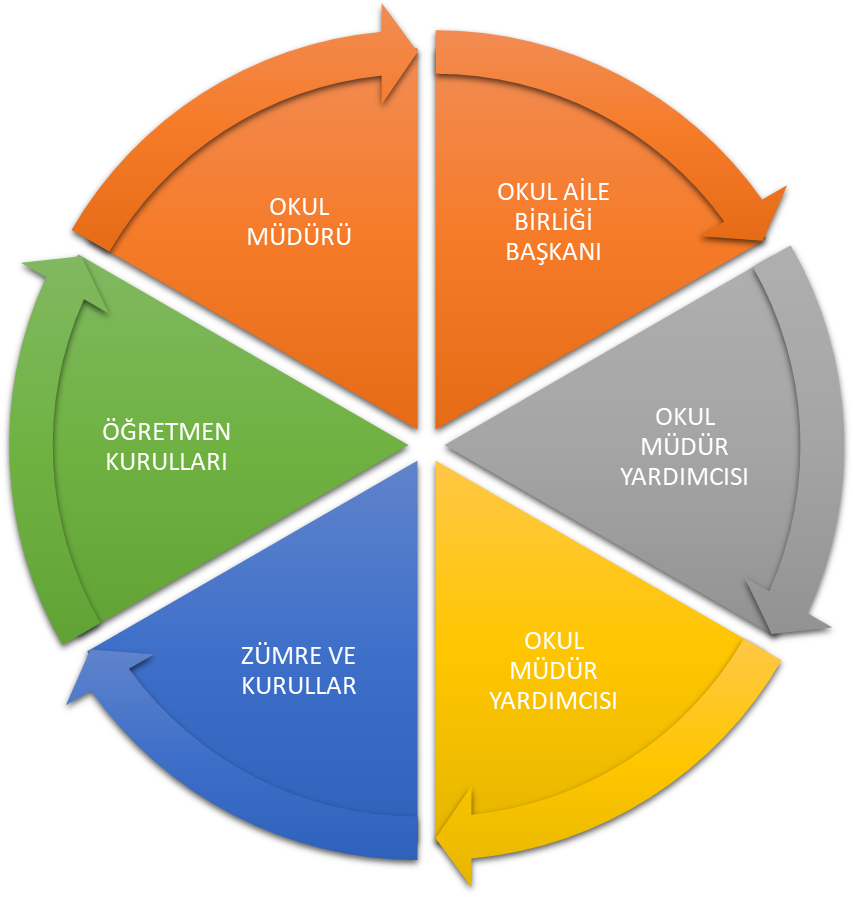 Paydaş anketlerine ilişkin ortaya çıkan temel sonuçlara altta yer verilmiştir : Öğrenci Anketi Sonuçları:Olumlu (başarılı) yönlerimiz : Öğrenciler kendilerini okulda güvende hissedip okulu sevmektedirler. Okulumuzda güvenlik görevlisi bulunması öğrencilerin okula olan güvenini arttırmaktadır. Öğrenciler Öğretmenlerle iletişim kurup sorunları rahatlıkla dile getirmektedirler, dersler ders araç gereçleri ile işlenmeye çalışılmaktadır. Okulumuzda spor salonu ve konferans salonu olması bir avantajdır. Sınıflarımız kalabalık olmayıp, öğrenciler ders aralarında oyunlar oynamaktadırlar. Okulumuzun fiziki şartları yeterlidir. Olumsuz (başarısız) yönlerimiz : Okulumuzda ikili öğretim yapıldığı için çıkış saatinin geç olması, sınıfların ortaokul ile ortak kullanımından doğan sıkıntılar, spor malzemelerinin eksik olması, tuvaletlerin temizliği, olumsuz yönlerimizdendir. Öğretmen Anketi Sonuçları:Olumlu (başarılı) yönlerimiz : Okulumuzda öğretmenlere eşit ve adil davranılmaktadır. Öğretmen gelişimi için fırsatlar sunulmakta, hizmet içi eğitimler desteklenmektedir. Öğretmenler arası işbirliği yapılmaktadır. Yapılacak çalışmalarda öğretmenlerin fikri alınmaktadır. Kurumdaki duyurular çalışanlara zamanında iletilir. Yöneticiler  yaratıcı ve yenilikçi düşüncelerin üretilmesini teşvik etmektedir. Öğrenci gezilerini teşvik edici, spor faaliyetlerini destekleyici, iyi niyetli, anlayışlı bir okul idaresi mevcuttur.Olumsuz (başarısız) yönlerimiz : Okulumuzda ikili öğretim yapılması, dersliklerin ortaokul ile ortak kullanılması, destek eğitim odası ve zeka oyunları odası olarak kullanılabilecek alanların olmayışı, Öğretmenler odasının rahat ve yeterli olmaması, bazı araç gereçlerin yetersiz  olması olumsuz yönlerimizdendir.Veli Anketi Sonuçları:Olumlu (başarılı) yönlerimiz : Veliler öğretmenlerle ihtiyaç duydukları anda her zaman görüşme imkanı bulur. Öğrencilerle ilgili sorunlar öğretmenler ve okul yönetimi tarafından takip edilmektedir. Öğrencilerin okula giriş ve çıkışlarında gerekli güvenlik tedbirleri alınmış olup, teneffüslerde de giriş çıkışlar kontrol edilmektedir. Dersler araç ve gereçlerle işlenip öğrencilerle ilgilenilmektedir, e-okuldan gerekli bilgilere ulaşılmaktadır.Olumsuz (başarısız) yönlerimiz: İkili öğretim yapıldığı için okul giriş çıkış saatleri çok kötüdür.  Kütüphane ve laboratuar olmaması bir eksikliktir. Öğrencilerin resim, müzik, akıl oyunları gibi çeşitli alanlarda çalışabilecekleri derslikler olmaması okulumuzun olumsuz yönleridir. GZFT (Güçlü, Zayıf, Fırsat, Tehdit) Analizi Okulumuzun temel istatistiklerinde verilen okul künyesi, çalışan bilgileri, bina bilgileri, teknolojik kaynak bilgileri ve gelir gider bilgileri ile paydaş anketleri sonucunda ortaya çıkan sorun ve gelişime açık alanlar iç ve dış faktör olarak değerlendirilerek GZFT tablosunda belirtilmiştir. Dolayısıyla olguyu belirten istatistikler ile algıyı ölçen anketlerden çıkan sonuçlar tek bir analizde birleştirilmiştir.Kurumun güçlü ve zayıf yönleri donanım, malzeme, çalışan, iş yapma becerisi, kurumsal iletişim gibi çok çeşitli alanlarda kendisinden kaynaklı olan güçlülükleri ve zayıflıkları ifade etmektedir ve ayrımda temel olarak okul müdürü/müdürlüğü kapsamından bakılarak iç faktör ve dış faktör ayrımı yapılmıştır. İçsel Faktörler Güçlü Yönler        Zayıf YönlerDışsal FaktörlerFırsatlarTehditler Gelişim ve Sorun AlanlarıGelişim ve sorun alanları analizi ile GZFT analizi sonucunda ortaya çıkan sonuçların planın geleceğe yönelim bölümü ile ilişkilendirilmesi ve buradan hareketle hedef, gösterge ve eylemlerin belirlenmesi sağlanmaktadır. Gelişim ve sorun alanları ayrımında eğitim ve öğretim faaliyetlerine ilişkin üç temel tema olan Eğitime Erişim, Eğitimde Kalite ve Kurumsal Kapasite kullanılmıştır. Eğitime erişim, öğrencinin eğitim faaliyetine erişmesi ve tamamlamasına ilişkin süreçleri; Eğitimde kalite, öğrencinin akademik başarısı, sosyal ve bilişsel gelişimi ve istihdamı da dâhil olmak üzere eğitim ve öğretim sürecinin hayata hazırlama evresini; Kurumsal kapasite ise kurumsal yapı, kurum kültürü, donanım, bina gibi eğitim ve öğretim sürecine destek mahiyetinde olan kapasiteyi belirtmektedir.Gelişim ve sorun alanlarına ilişkin GZFT analizinden yola çıkılarak saptamalar yapılırken yukarıdaki tabloda yer alan ayrımda belirtilen temel sorun alanlarına dikkat edilmiştir.Gelişim ve Sorun AlanlarımızBÖLÜM III: MİSYON, VİZYON VE TEMEL DEĞERLEROkul Müdürlüğümüzün misyon, vizyon, temel ilke ve değerlerinin oluşturulması kapsamında öğretmenlerimiz, öğrencilerimiz, velilerimiz, çalışanlarımız ve diğer paydaşlarımızdan alınan görüşler, sonucunda stratejik plan hazırlama ekibi tarafından oluşturulan Misyon, Vizyon, Temel Değerler; Okulumuz üst kurulana sunulmuş ve üst kurul tarafından onaylanmıştır.MİSYONUMUZ Eleştirel düşünebilen ve çözüm odaklı, kişisel ve mesleki alanda kendini sürekli yenileyen, doğaya duyarlı, yaratıcı ve farklılıklara saygı gösteren bireyler yetiştirmeyi, bilime ve sanata evrensel düzeyde katkı sağlayan, disiplinlerarası ve etik değerleri gözeten araştırmalar yapmayı, sosyal sorumluluk bilinci ile dünya ve ülke sorunlarına duyarlı, kamu yararını gözeten ve bulunduğu bölgenin kalkınmasına-gelişmesine katkıda bulunan hizmetler sunmayı görev edinmiştir.VİZYONUMUZ Nitelikli araştırmalar yapan, kalite kültürünü içselleştirmiş, bilgi ve yetkinliklerini insanlık ve ülke yararına kullanan ve evrensel düzeyde fark yaratarak geleceğe yön veren yenilikçi okul olmaktır.TEMEL DEĞERLERİMİZ 1) Nitelikli eğitim2) Bireysel öğrenme ve becerileri desteklemek3) Açıklık ve erişilebilirlik4) Hesap verilebilirlik5) Etkili okul içi ve dışı iletişim6) Hakkaniyet ve eşitlik7) Sabırlı, hoşgörülü ve kararlılık,8) Sürekli gelişimBÖLÜM IV: AMAÇ, HEDEF VE EYLEMLERTEMA I: EĞİTİM VE ÖĞRETİME ERİŞİMEğitim ve öğretime erişim okullaşma ve okul terki, devam ve devamsızlık, okula uyum ve oryantasyon, özel eğitime ihtiyaç duyan bireylerin eğitime erişimi, yabancı öğrencilerin eğitime erişimi ve hayatboyu öğrenme kapsamında yürütülen faaliyetlerin ele alındığı temadır.Stratejik Amaç 1: Kayıt bölgemizde yer alan çocukların okullaşma oranlarını artıran, öğrencilerin uyum ve devamsızlık sorunlarını gideren etkin bir yönetim yapısı kurulacaktır.Stratejik Hedef 1.1.  Kayıt bölgemizde yer alan çocukların okullaşma oranları artırılacak ve öğrencilerin uyum ve devamsızlık sorunları da giderilecektir. Performans Göstergeleri EylemlerTEMA II: EĞİTİM VE ÖĞRETİMDE KALİTENİN ARTIRILMASIEğitim ve öğretimde kalitenin artırılması başlığı esas olarak eğitim ve öğretim faaliyetinin hayata hazırlama işlevinde yapılacak çalışmaları kapsamaktadır. Bu tema altında akademik başarı, sınav kaygıları, sınıfta kalma, ders başarıları ve kazanımları, disiplin sorunları, öğrencilerin bilimsel, sanatsal, kültürel ve sportif faaliyetleri ile okul sağlığı ve hijyen kuralları yer almaktadır. Stratejik Amaç 2: Öğrencilerimizin gelişmiş dünyaya uyum sağlayacak şekilde donanımlı bireyler olabilmesi için eğitim ve öğretimde kalite artırılacaktır.Stratejik Hedef 2.1 Öğrenme kazanımlarını takip eden ve velileri de sürece dâhil eden bir yönetim anlayışı ile öğrencilerimizin akademik başarıları ve sosyal faaliyetlere etkin katılımı artırılacaktır.Performans GöstergeleriEylemlerStratejik Hedef 2.2.  Etkin bir rehberlik anlayışıyla, öğrencilerimizi ilgi ve becerileriyle orantılı bir şekilde üst öğrenime veya istihdama hazır hale getiren daha kaliteli bir kurum yapısına geçilecektir. Performans GöstergeleriEylemlerTEMA III: KURUMSAL KAPASİTEStratejik Amaç 3: Eğitim ve öğretim faaliyetlerinin daha nitelikli olarak verilebilmesi için okulumuzun kurumsal kapasitesi güçlendirilecektir. Stratejik Hedef 3.1.  Okulumuz daha iletişime açık kurumsal yönetim yapısına kavuşturularak katılımcı ve nitelikli bir eğitim ve öğretim faaliyet yapısı oluşturulacaktır.Performans GöstergeleriEylemlerStratejik Hedef 3.2. Okulumuz eğitim ve öğretim faaliyetlerinde, öğrenci ve personellerimiz için daha donanımlı, temiz ve güvenli bir yapıya kavuşturulacaktır.Performans GöstergeleriEylemlerV. BÖLÜM: MALİYETLENDİRME2019-2023 Stratejik Planı Faaliyet/Proje Maliyetlendirme TablosuVI. BÖLÜM: İZLEME VE DEĞERLENDİRMEOkulumuz Stratejik Planı izleme ve değerlendirme çalışmalarında 5 yıllık Stratejik Planın izlenmesi ve 1 yıllık gelişim planın izlenmesi olarak ikili bir ayrıma gidilecektir. Stratejik planın izlenmesinde 6 aylık dönemlerde izleme yapılacak denetim birimleri, il ve ilçe millî eğitim müdürlüğü ve Bakanlık denetim ve kontrollerine hazır halde tutulacaktır.Yıllık planın uygulanmasında yürütme ekipleri ve eylem sorumlularıyla aylık ilerleme toplantıları yapılacaktır. Toplantıda bir önceki ayda yapılanlar ve bir sonraki ayda yapılacaklar görüşülüp karara bağlanacaktır. EKLER: Üst Kurul BilgileriÜst Kurul BilgileriEkip BilgileriEkip BilgileriAdı SoyadıUnvanıAdı SoyadıUnvanıÇetin AKINEROkul MüdürüDeniz YILDIRIMMüdür YardımcısıEmel ESENMüdür YardımcısıYeşim GÖKTEKEÖğretmen Yeşim GÖKTEKEÖğretmen Yıldız İLGÜNÖğretmenFatma PARSİBAYOkul Aile Bir. Bşk.Ali Yasin ALTUNCUÖğretmenHalime ÇAYLIOkul Aile Bir. Yön K. ÜyesiFatma PARSİBAYOkul Aile Bir. Bşk.İli:                         İSTANBULİli:                         İSTANBULİli:                         İSTANBULİli:                         İSTANBULİlçesi: SARIYERİlçesi: SARIYERİlçesi: SARIYERİlçesi: SARIYERAdres: NURİ PAŞA C. NO:94 YENİKÖYNURİ PAŞA C. NO:94 YENİKÖYNURİ PAŞA C. NO:94 YENİKÖYCoğrafi Konum (link):Coğrafi Konum (link):http://tinyurl.com/y4mep8xo http://tinyurl.com/y4mep8xo Telefon Numarası: 0212 299 43 330212 299 43 330212 299 43 33Faks Numarası:Faks Numarası:0212 299 43 330212 299 43 33e- Posta Adresi:739036@meb.k12.tr739036@meb.k12.tr739036@meb.k12.trWeb sayfası adresi:Web sayfası adresi:http://orgeneraleminalpkayailkokulu.meb.k12.trhttp://orgeneraleminalpkayailkokulu.meb.k12.trKurum Kodu:739036739036739036Öğretim Şekli:Öğretim Şekli:İkili Eğitimİkili EğitimOkulun Hizmete Giriş Tarihi : 1974Okulun Hizmete Giriş Tarihi : 1974Okulun Hizmete Giriş Tarihi : 1974Okulun Hizmete Giriş Tarihi : 1974Toplam Çalışan Sayısı: Toplam Çalışan Sayısı: 3232Öğrenci Sayısı:Kız266266Öğretmen SayısıKadın2323Öğrenci Sayısı:Erkek324324Öğretmen SayısıErkek99Öğrenci Sayısı:Toplam590590Öğretmen SayısıToplam3232Derslik Başına Düşen Öğrenci SayısıDerslik Başına Düşen Öğrenci SayısıDerslik Başına Düşen Öğrenci Sayısı24Şube Başına Düşen Öğrenci SayısıŞube Başına Düşen Öğrenci SayısıŞube Başına Düşen Öğrenci Sayısı:21Öğretmen Başına Düşen Öğrenci SayısıÖğretmen Başına Düşen Öğrenci SayısıÖğretmen Başına Düşen Öğrenci Sayısı20Şube Başına 30’dan Fazla Öğrencisi Olan Şube SayısıŞube Başına 30’dan Fazla Öğrencisi Olan Şube SayısıŞube Başına 30’dan Fazla Öğrencisi Olan Şube Sayısı:0Öğrenci Başına Düşen Toplam Gider MiktarıÖğrenci Başına Düşen Toplam Gider MiktarıÖğrenci Başına Düşen Toplam Gider Miktarı88.49 Öğretmenlerin Kurumdaki Ortalama Görev SüresiÖğretmenlerin Kurumdaki Ortalama Görev SüresiÖğretmenlerin Kurumdaki Ortalama Görev Süresi7 yılUnvanErkekKadınToplamOkul Müdürü ve Müdür Yardımcısı213Sınıf Öğretmeni52025Branş Öğretmeni044Rehber Öğretmen202İdari Personel000Yardımcı Personel134Güvenlik Personeli101Toplam Çalışan Sayıları112839Okul BölümleriOkul BölümleriÖzel AlanlarVarYokOkul Kat SayısıA Blok:3 katB Blok:4 katÇok Amaçlı SalonxDerslik Sayısı25Çok Amaçlı SahaxDerslik Alanları (m2)45KütüphanexKullanılan Derslik Sayısı24Fen LaboratuvarıxŞube Sayısı28Bilgisayar Laboratuvarıxİdari Odaların Alanı (m2)30İş AtölyesixÖğretmenler Odası (m2)36Beceri AtölyesixOkul Bahçesi (Açık Alan)(m2)1500PansiyonxOkul Kapalı Alan (m2)A Blok:390B Blok:330Sanatsal, bilimsel ve sportif amaçlı toplam alan (m2)200Kantin (m2)150Tuvalet Sayısı9Diğer (………….)SINIFIKızErkekToplamSINIFIKızErkekToplamANASINIFI A71017ANASINIFI D31215ANASINIFI B6410ANASINIFI E2810ANASINIFI C61723ÖZEL EĞT.2241-A1012223-A1116271-B914233-B1317301-C1012223-C1313261-D1112233-D1214261-E1113243-E1414282-A1312254-A1512272-B1213254-B1512272-C1214264-C1313262-D1113244-D1215272-E1215274-E101525Akıllı Tahta Sayısı29TV Sayısı0Masaüstü Bilgisayar Sayısı0Yazıcı Sayısı4Taşınabilir Bilgisayar Sayısı5Fotokopi Makinası Sayısı3Projeksiyon Sayısı0İnternet Bağlantı Hızı24megaBitYıllarGelir MiktarıGider Miktarı201664 701,6960 176, 69201765 595,3552 492,25201864 851,5552 124,02ÖğrencilerSınıf mevcutlarının eğitim-öğretime elverişli olması, Öğrencilerin okula devamının sağlanması, Disiplinsizlik ve karmaşa bulunmaması.ÇalışanlarÇalışanların deneyimli ve işbirliğine yatkın olması, Teknolojik alt yapıdan öğretmenlerin yararlanma düzeylerinin yüksek olması. Genç ve dinamik eğitim çalışanlarının bulunması. Güvenlik görevlisi bulunması.VelilerVelilerin okulun yakın çevresinde yaşıyor olması. Bina ve YerleşkeOkulumuzun 2 binadan oluşması, 1.ve 2.sınıflarla 3.ve 4.sınıfların ayrı binalarda bulunması, Okulumuzda  derslik  başına düşen öğrenci sayısının standartlara uygun olması.DonanımSınıflarımızda akıllı tahta ve internet bağlantısı olması. Öğretmenlerin teknolojik birikimlerinin yeterli olması, güvenlik kameralarının olması.BütçeKantin kirasının olması.Yönetim SüreçleriAlınan kararlarda personelin görüşünün alınması Öğretmenler kurulunda alınan kararların herkes tarafından benimsenip uygulanabilmesi.İletişim SüreçleriKurum içi iletişim kanallarının açık olması, okul web sitesinin  kullanılması ve çalışanlarla ikili iletişim kanallarının açık olması.ÖğrencilerÖğrencilerin, tablet, telefon gibi teknolojik ürünlerle gereğinden fazla vakit harcamalarıÇalışanlarÇalışan temizlik personeli sayısının yetersizliği.VelilerOkul-veli işbirliğinin istenen düzeyde olmaması, Velinin aşırı korumacılık anlayışıBina ve Yerleşkeİkili öğretim yapılması, ortaokullarla aynı dersliklerin kullanılmasıDonanımFen laboratuarı ve kütüphane  olmamasıBütçeEkonomik kaynak yetersizliği, genel bütçe haricindeki sabit okul gelirinin sadece kantin kirası olması,Yönetim SüreçleriRehberlik çalışmalarının etkili ve verimli olmaması.İletişim SüreçleriProje, beceri üretme potansiyelinin düşük olması,PolitikYerel Yönetimin eğitim hizmetlerine yönelik duyarlılığı, Milli Eğitim Bakanımızın eğitimin içinden gelmesi ve sorun alanlarını bilmesi.EkonomikGerektiğinde hayırseverlerin, ilçe belediyesinin ve  ilçe milli eğitim müdürlüğünün gerekli yardımı yapmasıSosyolojikYakın sosyal çevrede ve şehir ölçeğinde eğitim kurumuna destek olma eğiliminin yüksek olması, Velilerimizin genellikle genç yaşta oluşu ve bu nedenle çocuklarıyla daha iyi ilgilenebilmeleri İlimizin tarihi dokusunun zenginliğiTeknolojikBilgiye ulaşımın kolaylaşmasıMevzuat-YasalEğitimde sürekli değişen politikalarının geliştirilmesi. “Bir Milyon Öğretmen, Bir Milyon Fikir” projesi kapsamında öğretmenlerden gelen fikirlerin Bakanlık tarafından mevzuata dönüştürülmesi.EkolojikBeyaz Bayrak projesine okulumuzun da tam anlamıyla dahil olması, Okul çevresinde gürültü kirliliğinin az olmasıPolitikGloballeşme ile birlikte gelişmiş ülke ve yüksek teknolojiye sahip kurumlarla yaşanan rekabetin olumsuz etkilerinin eğitim ve öğretime yansımalarıEkonomikSosyal kesimler arasındaki ekonomik ve kültürel kopukluklar, Özellikle Suriye’den gelen yabancı uyruklu öğrencilerin ihtiyaçları. SosyolojikParçalanmış, problemli ve pedagojik anlamda bilinçsiz aileler.TeknolojikTeknolojik alt yapıya erişimde zaman zaman yaşanan aksaklıklar.Mevzuat-YasalSürekli değişen Eğitim politikaları ve İlköğretim Kurumları yönetmeliğinin öğrenci disiplini ile ilgili maddelerinin yetersizliğiEkolojikNüfus rejimindeki istikrarsızlık, artan hareketlilikEğitime ErişimEğitimde KaliteKurumsal KapasiteOkullaşma OranıAkademik BaşarıKurumsal İletişimOkula Devam/ DevamsızlıkSosyal, Kültürel ve Fiziksel GelişimKurumsal YönetimOkula Uyum, OryantasyonSınıf TekrarıBina ve YerleşkeÖzel Eğitime İhtiyaç Duyan Bireylerİstihdam Edilebilirlik ve YönlendirmeDonanımYabancı ÖğrencilerÖğretim YöntemleriTemizlik, HijyenHayatboyu ÖğrenmeDers araç gereçleriİş Güvenliği, Okul GüvenliğiTaşıma ve servis 1.TEMA: EĞİTİM VE ÖĞRETİME ERİŞİM 1.TEMA: EĞİTİM VE ÖĞRETİME ERİŞİM1Özel eğitim ihtiyacı olan öğrencilerimize yönelik tedbirler almak2Okula uyum sorunları.3Devamsızlık problemi yaşayan öğrencilerimizin okula devamını sağlamak4Hayat boyu öğrenmeye katılım2.TEMA: EĞİTİM VE ÖĞRETİMDE KALİTE2.TEMA: EĞİTİM VE ÖĞRETİMDE KALİTE1Öğretmenlere yönelik hizmetiçi eğitimler2Eğitim öğretim sürecinde sanatsal, sportif ve kültürel faaliyetler3Ders araç ve gereçleri.4Okuma kültürü5Okul sağlığı ve hijyen kurallarını benimsetmek6Öğrenci başarısının düşük olması3.TEMA: KURUMSAL KAPASİTE3.TEMA: KURUMSAL KAPASİTE1Okul ve kurumların fiziki kapasitesinin yetersizliği2Okul ve kurumların sosyal, kültürel, sanatsal ve sportif faaliyet alanlarının yetersizliği3Eğitim ve sosyal hizmet ortamlarının kalitesinin artırılması4Donatım eksiklerinin giderilmesi5Okullardaki fiziki durumun özel eğitime gereksinim duyan öğrencilere uygunluğu6Okul Kütüphanesinin olmaması ve Fen laboratuvarının donatım eksikliğiNoPERFORMANSGÖSTERGESİMevcutHEDEFHEDEFHEDEFHEDEFHEDEFHEDEFNoPERFORMANSGÖSTERGESİ201820192020202120222023PG.1.1.aKayıt bölgesindeki öğrencilerden okula kayıt yaptıranların oranı (%)95100100100100100PG.1.1.bİlkokul birinci sınıf öğrencilerinden en az bir yıl okul öncesi eğitim almış olanların oranı (%)879095100100100PG.1.1.cOkula yeni başlayan öğrencilerden oryantasyon eğitimine katılanların oranı (%)96100100100100100PG.1.1.dBir eğitim ve öğretim döneminde 20 gün ve üzeri devamsızlık yapan öğrenci oranı (%)000000PG.1.1.eBir eğitim ve öğretim döneminde 20 gün ve üzeri devamsızlık yapan yabancı öğrenci oranı (%)000000PG.1.1.fOkulun özel eğitime ihtiyaç duyan bireylerin kullanımına uygunluğu (0-1)111111PG.1.1.gHayatboyu öğrenme kapsamında açılan kurslara devam oranı (%) (halk eğitim)100100100100100100PG.1.1.hHayatboyu öğrenme kapsamında açılan kurslara katılan kişi sayısı (sayı) (halkeğitim)351010101010NoEylem İfadesiEylem SorumlusuEylem Tarihi1.1.1Kayıt bölgesinde yer alan öğrencilerin tespiti çalışması yapılacaktır.Okul Stratejik Plan Ekibi01 Eylül-20 Eylül1.1.2Devamsızlık yapan öğrencilerin tespiti ve erken uyarı sistemi için çalışmalar yapılacaktır.Deniz YILDIRIMMüdür Yardımcısı 01 Eylül-20 Eylül1.1.3Devamsızlık yapan öğrencilerin velileri ile özel aylık  toplantı ve görüşmeler yapılacaktır.Rehberlik ServisiHer ayın son haftası1.1.4Okulda özel eğitime ihtiyaç duyan bireylerin kullanımının kolaylaştırılması için rampa vb. eksiklikleri tamamlanacaktır.Deniz YILDIRIMMüdür YardımcısıMayıs 20191.1.5Hayatboyu öğrenme kapsamında hangi kursların açılacağı tespit edilecek.(Yetişkinlere okuma-yazma kursu vb.)Çetin AKINEROkul MüdürüOcak 20191.1.6Çevremizdeki okul öncesi eğitim çağındaki çocukların velileri okulumuz anasınıfına kayıt için teşvik edilecektir. Okul İdaresi ve ÖğretmenlerHer yıl Haziran-Eylül arasıNoPERFORMANSGÖSTERGESİMevcutHEDEFHEDEFHEDEFHEDEFHEDEFHEDEFNoPERFORMANSGÖSTERGESİ201820192020202120222023PG.2.1.aÖğrencilerin yabancı dil dersi yılsonu başarı puanı ortalaması767780859095PG.2.1.bBir eğitim ve öğretim döneminde bilimsel, kültürel, sanatsal ve sportif alanlarda en az bir faaliyete katılan öğrenci oranı (%)7580859095100PG.2.1.cÖğrencilerin yılsonu başarı puanı ortalamaları86,58788899091PG.2.1.dÖğrenci başına okunan kitap sayısı152025303540NoEylem İfadesiEylem SorumlusuEylem Tarihi2.1.1Bireylerin en az bir yabancı dili iyi derecede öğrenmesinin önemi ve yabancı dil eğitimine erken yaşlarda başlamanın yabancı dil öğrenmedeki avantajları ile ilgili farkındalık artırmaya yönelik çalışmalar yapılacaktırİngilizce ÖğretmeniHer Öğretim Dönemi2.1.2Tüm paydaşların özel yetenekli bireylerin eğitimi konusunda farkındalıklarını arttırma amaçlı çalışmalar yapılacaktırRehberlik ServisiŞubat 2019 (Her Yıl)2.1.3Sosyal Faaliyetlerin artırılmasına yönelik çalışmalar yapılacak.Deniz YILDIRIMMüdür YardımcısıŞubat 2019 (Her Yıl)2.1.4Sınıflar arası çeşitli sportif karşılaşmalar yapılması planlanacak.Deniz YILDIRIMMüdür YardımcısıMayıs (Her Yıl)2.1.5Öğrenci velileriyle toplantı yapılacaktır.Stratejik planlama ekibiHer ay sonu2.1.6Okulumuzda bando oluşturmak ve Ulusal Egemenlik ve Çocuk Bayramında konser vermekStratejik planlama ekibiHer yıl Şubat ayı2.1.7Kitap okuma saati her hafta düzenlenecek ve her ay en çok kitap okuyan öğrenci ödüllendirilecekStratejik planlama ekibiHer ay sonu2.1.8Okulumuzda ders dışı egzersiz çalışmalarına önem verilecek ve çalışmalar desteklenecektir. Okul idaresiEğitim öğretim süresince2.1.9Öğrencilerin yeteneklerini ön plana çıkaracak Okul Dergisi çıkarılacaktır.Emel ESENMüdür Yardımcısı01/01/2019    31/12/2023NoPERFORMANSGÖSTERGESİMevcutHEDEFHEDEFHEDEFHEDEFHEDEFHEDEFNoPERFORMANSGÖSTERGESİ201820192020202120222023PG.2.2.aHangi okullara gideceklerine dair yapılan anket çalışmaları 011111PG.2.2.b Üst eğitim kurumlarına yapılan tanıtım çalışmaları sayısı011111NoEylem İfadesiEylem SorumlusuEylem Tarihi2.2.1Gidecekleri okul türleri ile ilgili belirleme ve e-okula giriş yapılması.Müdür YardımcısıHer yıl Şubat-Mart Ayı.2.2.2Farklı okul türlerini gezmek, bilgi almak, seminer çalışmaları yapmak   Okul idaresi, Öğretmenler01/01/2019NoPERFORMANSGÖSTERGESİMevcutHEDEFHEDEFHEDEFHEDEFHEDEFHEDEFNoPERFORMANSGÖSTERGESİ201820192020202120222023PG.3.1.aÖğretmenlerimizle ve velilerimiz ile gerçekleştirilen istişare toplantı sayısı234444PG.3.1.bOkulun kütüphanesinin işlevsel olması(%)%0%20%40%50%60%80PG.3.1.cOkul web sitemizin kullanım sıklığı(%)%20%40%50%60%70%80PG.3.1.dOkulumuz öğretmenlerinin ihtiyaç duyduğu bilgi, belge ve dokümanlara ulaşım oranı (%) 100100100100100100PG.3.1.eHizmet içi Eğitime katılan yönetici, öğretmen ve personel oranı( %)7580859095100PG.3.1.fAsil yönetici sayısının toplam yönetici sayısına oranı (%)%100%100%100%100%100%100PG.3.1.gBaşarı belgesi verilen personel sayısı345555PG.3.1.hÜcretli öğretmen sayısının toplam öğretmen sayısına oranı (%)%1%0%0%0%0%0PG.3.1.ıNorm kadro doluluk oranı(%)%90%100%100%100%100%100PG.3.1.iAsil yönetici sayısının toplam yönetici sayısına oranı (%)%100%100%100%100%100%100PG.3.1.jÖğretmen başına düşen öğrenci sayısı202020202020PG.3.1.kÖğretmenlerin derslerde teknolojiyi etkin kullanma oranı (%) 100100100100100100PG.3.1.lLisansüstü eğitimi tamamlayan personel sayısının tüm personele oranı (%) 182021222325NoEylem İfadesiEylem SorumlusuEylem Tarihi3.1.1Yönetim ve öğrenme etkinliklerinin izlenmesi, değerlendirilmesi ve geliştirilmesi amacıyla veriye dayalı yönetim yapısı desteklenecektir. Okul idaresi Eğitim Öğretim Süresince 3.1.2Özellikle sorun alanları olarak tespit edilen konularda (liderlik ve sınıf yönetimi, yetkinlik, öğretme usulü, ölçme ve değerlendirme, materyal hazırlama, iletişim kurma, teknolojiyi etkin ve verimli kullanma, yabancı dil, mesleki etik) öğretmenlerin belirli periyotlarda eğitim yapmaları sağlanacaktır.Okul idaresi Öğretmenler Eğitim Öğretim Süresince 3.1.3Başarılı öğretmenlerin ödüllendirilmesi sağlanacaktırOkul Müdürü Eğitim Öğretim Süresince 3.1.4Okulumuz personellerinin talepleri, birimlerin ihtiyaçları, denetim raporları ve birimlerce tespit edilen sorun alanları dikkate alınarak personelimizin kurum içi ve kurum dışı eğitim seminerlerine katılımı sağlanacaktır.Okul idaresiEğitim Öğretim Süresince 3.1.5 Eğitimde fırsatları artırma ve teknolojiyi iyileştirme amacıyla Okulumuzda öğrenci ve öğretmenlerin teknoloji kullanma yetkinlikleri artırılacaktır.Okul Müdürü Eğitim Öğretim Süresince3.1.6Öğretmen ve okul yöneticilerimizin genel ve özel alanlarına yönelik becerilerini geliştirmek için lisansüstü düzeyde mesleki gelişim programlarına katılımı desteklenecektir.Okul Müdürü Eğitim Öğretim Süresince 3.1.7 Öğretmen durumları kontrol edilerek normlar güncellenecek, ücretli öğretmenlerin çalışmaları kontrol edilecekOkul MüdürüEğitim Öğretim Süresince 3.1.8Norm kadro durumları takip edilecek, güncel tutulacakOkul MüdürüEğitim Öğretim Süresince 3.1.9Sınıf öğrenci dağılımları eşit şekilde öğretmen sayısına göre ayarlanacakOkul idaresi Eğitim öğretim süresince 3.1.10Okulda güvenlik görevlisi bulunmaya devam edecek.Okul idaresi Eğitim öğretim süresince 3.1.11 Öğretmenlerin yabancı dil eğitimine katılmaları teşvik edilecek.Okul idaresi 2019-2023NoPERFORMANSGÖSTERGESİMevcutHEDEFHEDEFHEDEFHEDEFHEDEFHEDEFNoPERFORMANSGÖSTERGESİ201820192020202120222023PG.3.2.a İSG eğitimi alan personel oranı (%)  100100 100 100 100100PG.3.2.b Yangın merdiveni sayısı risk puanı100 100 100 100 100 100 PG.3.2.cOkul güvenlik kamera sayısı 13 13 15 15 15 15 PG.3.2.d Okul sağlığı (diş, göz, kulak, Çölyak, obezite, temizlik vb.) taranan öğrenci oranı (%) 7480859095 100 PG.3.2.eBina, sınıf ve tuvaletlerin  hijyen olarak uygunluğu (%) 60 70 80 90 100 100 PG.3.2.fÖğrenci sıralarının uygunluk oranı (%) 60 70 100 100 100 100 PG.3.2.gSportif faaliyet için araç gereçleri durumu (%) 7075808590100NoEylem İfadesiEylem SorumlusuEylem Tarihi3.2.1 Güvenli okul uygulamaları ilgili mevzuatına göre yürütülecek ve takibi yapılacak Okul idaresi 2019-2023 3.2.2 Okulda bulunan tüm çalışanların İş sağlığı ve güvenliği eğitimine katılımları sağlanacak Okul Müdürü 2019-2023 3.2.3 Okula yangın merdiveni yapılması ile ilgili İlçe ve il Milli Eğitim Müdürlükleri ile gerekli yazışmalar yapılacak. Okul Müdürü 2019-2023 3.2.4 Okul güvenliği ile ilgili tüm uyarı levhaları mevzuatına uygun hale dönüştürülecek Okul idaresi 2019-2023 3.2.5 Güvenlik kameralarının bakım yapılarak sayısı artırılarak KGS ye uyumlu hale dönüştürülecek Okul Müdürü 2019-2023 3.2.6 Öğrencilere okul sağlığı taraması yapılacak Okul idaresi, Öğretmenler, Toplum Sağlığı merkezi Eylül-Ekim ayları 3.2.7 Bina, sınıf ve tuvaletlerin periyodik temizlikleri yapılacak Okul idaresi, Yardımcı hizmetler 2019-2023 3.2.8 Öğrenci sıraları öğrencilerin sağlığına uygun olarak kademeli olarak modern sıralarla değiştirilecek Okul idaresi 2019-2023 S.A. NO:STRATEJİK HEDEF2019(TL)2020 (TL)2021 (TL)2022 (TL)2023 (TL)1Öğrencilerimizin akademik anlamda başarılarında artış sağlamak.1100120014001600      20002Öğrencilerimize kitap okuma alışkanlığını kazandırmak.60075010001250      15003Öğrencilere	sağlıklı beslenme alışkanlığını kazandırmak.000004Teknolojiyi eğitim alanında daha etkin kullanabilmek.1 4001 5001 7501 80020005Öğrencilerin bireysel ve toplumsal sorunları tanıma ve bu sorunlara çözüm yolu arama alışkanlığı kazandırmak.000006Okulumuzda	sosyal  yardımlaşma vedayanışma bilinci kazandırmak.000007Okulumuzda sportif faaliyetlerin sayısının arttırılarak öğrencilerimizin kişilik ve düşünme becerilerini geliştirmek.150016001700180019008Düzenlenen sosyal ve kültürel etkinliklerle sanat ve kültür sevgisini arttırmak.       1 2501 3501 4501 5001 6009Düzenlenen sosyal ve kültürel ve sanatsal yarışmalara öğrenci katılımının sağlanaraközgüven duygularını arttırmak.500 60065070075010Temizlik Görevlilerinin Ücretleri   27 000      28 000     29 0002900030 00011Temizlik Malzemeleri5 000        7 0009 00010 00011 00012  Küçiik Tamiratlar5000600070008000900013Kırtasiye Malzemeleri50006000700080009000TOPLAM MALİYETTOPLAM MALİYET48.35052.40055.95063.65071.750Kaynak Tablosu20192020202120222023ToplamKaynak Tablosu20192020202120222023ToplamGenel Bütçe------Valilikler ve Belediyelerin Katkısı00 0000Diğer (Okul Aile Birlikleri)61 00064 00067 00075 00080 000347 000TOPLAM61 00064 00067 00075 00080 000347 000ORGENERAL EMİN ALPKAYA İLKOKULUORGENERAL EMİN ALPKAYA İLKOKULUSTRATEJİK PLANI (2019-2023)STRATEJİK PLANI (2019-2023)   “ İÇ PAYDAŞ ÖĞRETMEN GÖRÜŞ VE DEĞERLENDİRMELERİ” ANKET FORMU     “ İÇ PAYDAŞ ÖĞRETMEN GÖRÜŞ VE DEĞERLENDİRMELERİ” ANKET FORMU  ANKET SONUCUANKET SONUCU   “ İÇ PAYDAŞ ÖĞRETMEN GÖRÜŞ VE DEĞERLENDİRMELERİ” ANKET FORMU     “ İÇ PAYDAŞ ÖĞRETMEN GÖRÜŞ VE DEĞERLENDİRMELERİ” ANKET FORMU  ANKET SONUCUANKET SONUCUSIRA NOGÖSTERGELERSONUÇSONUÇ %1Okulumuzda alınan kararlar, çalışanların katılımıyla alınır.4,4288,332Kurumdaki tüm duyurular çalışanlara zamanında iletilir.4,9298,333Her türlü ödüllendirmede adil olma, tarafsızlık ve objektiflik esastır.4,4288,334Kendimi, okulun değerli bir üyesi olarak görürüm.4,5891,675Çalıştığım okul bana kendimi geliştirme imkânı tanımaktadır.4,1783,336Okul, teknik araç ve gereç yönünden yeterli donanıma sahiptir.2,9258,337Okulda çalışanlara yönelik sosyal ve kültürel faaliyetler düzenlenir.3,8376,678Okulda öğretmenler arasında ayrım yapılmamaktadır.4,5090,009Okulumuzda yerelde ve toplum üzerinde olumlu etki bırakacak çalışmalar yapmaktadır.4,5891,6710Yöneticilerimiz, yaratıcı ve yenilikçi düşüncelerin üretilmesini teşvik etmektedir.4,4288,3311Yöneticiler, okulun vizyonunu, stratejilerini, iyileştirmeye açık alanlarını vs. çalışanlarla paylaşır.4,6793,3312Okulumuzda sadece öğretmenlerin kullanımına tahsis edilmiş yerler yeterlidir.2,1743,4013Alanıma ilişkin yenilik ve gelişmeleri takip eder ve kendimi güncellerim.4,2585,00GENEL DEĞERLENDİRMEGENEL DEĞERLENDİRME4,1482,82ORGENERAL EMİN ALPKAYA İLKOKULUORGENERAL EMİN ALPKAYA İLKOKULUORGENERAL EMİN ALPKAYA İLKOKULUORGENERAL EMİN ALPKAYA İLKOKULUSTRATEJİK PLANI (2019-2023)“ İÇ PAYDAŞ ÖĞRENCİ GÖRÜŞ VE DEĞERLENDİRMELERİ” ANKET FORMU                                “ İÇ PAYDAŞ ÖĞRENCİ GÖRÜŞ VE DEĞERLENDİRMELERİ” ANKET FORMU                                “ İÇ PAYDAŞ ÖĞRENCİ GÖRÜŞ VE DEĞERLENDİRMELERİ” ANKET FORMU                                “ İÇ PAYDAŞ ÖĞRENCİ GÖRÜŞ VE DEĞERLENDİRMELERİ” ANKET FORMU                                “ İÇ PAYDAŞ ÖĞRENCİ GÖRÜŞ VE DEĞERLENDİRMELERİ” ANKET FORMU                                ÖĞRENCİ MEMNUNİYET ANKETİ         ÖĞRENCİ MEMNUNİYET ANKETİ         MEMNUNİYET ANKET SONUCUMEMNUNİYET ANKET SONUCUMEMNUNİYET ANKET SONUCUÖĞRENCİ MEMNUNİYET ANKETİ         ÖĞRENCİ MEMNUNİYET ANKETİ         MEMNUNİYET ANKET SONUCUMEMNUNİYET ANKET SONUCUMEMNUNİYET ANKET SONUCUSIRA NOGÖSTERGELERSONUÇSONUÇ %SONUÇ %1İhtiyaç duyduğumda okul çalışanlarıyla rahatlıkla görüşebiliyorum.4,6292,4092,402Okul müdürü ile ihtiyaç duyduğumda rahatlıkla konuşabiliyorum.3,9478,8078,803Okulun rehberlik servisinden yeterince yararlanabiliyorum.3,3466,8066,804Okula ilettiğimiz öneri ve isteklerimiz dikkate alınır.3,5470,8070,805Okulda kendimi güvende hissediyorum.4,7695,2095,206Okulda öğrencilerle ilgili alınan kararlarda bizlerin görüşleri alınır.3,9278,4078,407Öğretmenler yeniliğe açık olarak derslerin işlenişinde çeşitli yöntemler kullanmaktadır.4,6292,4092,408Derslerde konuya göre uygun araç gereçler kullanılmaktadır.4,4088,0088,009Teneffüslerde ihtiyaçlarımı giderebiliyorum.4,6893,6093,6010Okulun içi ve dışı temizdir.2,1442,8042,8011Okulun binası ve diğer fiziki mekanlar yeterlidir.4,3086,0086,0012Okul kantininde satılan malzemeler sağlıklı ve güvenlidir.3,3266,4066,4013Okulumuzda yeterli miktarda sanatsal ve kültürel faaliyetler düzenlenmektedir.3,8476,8076,80GENEL DEĞERLENDİRMEGENEL DEĞERLENDİRME3,9579.1179.11ORGENERAL EMİN ALPKAYA İLKOKULUORGENERAL EMİN ALPKAYA İLKOKULUORGENERAL EMİN ALPKAYA İLKOKULUORGENERAL EMİN ALPKAYA İLKOKULUSTRATEJİK PLANI (2019-2023)“ İÇ PAYDAŞ VELİ GÖRÜŞ VE DEĞERLENDİRMELERİ” ANKET FORMU                                “ İÇ PAYDAŞ VELİ GÖRÜŞ VE DEĞERLENDİRMELERİ” ANKET FORMU                                “ İÇ PAYDAŞ VELİ GÖRÜŞ VE DEĞERLENDİRMELERİ” ANKET FORMU                                “ İÇ PAYDAŞ VELİ GÖRÜŞ VE DEĞERLENDİRMELERİ” ANKET FORMU                                “ İÇ PAYDAŞ VELİ GÖRÜŞ VE DEĞERLENDİRMELERİ” ANKET FORMU                                VELİ MEMNUNİYET ANKETİ         VELİ MEMNUNİYET ANKETİ         MEMNUNİYET ANKET SONUCUMEMNUNİYET ANKET SONUCUMEMNUNİYET ANKET SONUCUVELİ MEMNUNİYET ANKETİ         VELİ MEMNUNİYET ANKETİ         MEMNUNİYET ANKET SONUCUMEMNUNİYET ANKET SONUCUMEMNUNİYET ANKET SONUCUSIRA NOGÖSTERGELERSONUÇSONUÇ %SONUÇ %1İhtiyaç duyduğumda okul çalışanlarıyla rahatlıkla görüşebiliyorum.4,4288,3688,362Bizi ilgilendiren okul duyurularını zamanında öğreniyorum. 4,4589,0989,093Öğrencimle ilgili konularda okulda rehberlik hizmeti alabiliyorum.3,4068,0068,004Okula ilettiğim istek ve şikayetlerim dikkate alınıyor. 3,8977,8277,825Öğretmenler yeniliğe açık olarak derslerin işlenişinde çeşitli yöntemler kullanmaktadır.4,3586,9186,916Okulda yabancı kişilere karşı güvenlik önlemleri alınmaktadır. 4,1883,6483,647Okulda bizleri ilgilendiren kararlarda görüşlerimiz dikkate alınır. 4,3586,9186,918E-Okul Veli Bilgilendirme Sistemi ile okulun internet sayfasını düzenli olarak takip ediyorum.3,6472,7372,739Çocuğumun okulunu sevdiğini ve öğretmenleriyle iyi anlaştığını düşünüyorum.4,6793,4593,4510Okul, teknik araç ve gereç yönünden yeterli donanıma sahiptir.3,5570,9170,9111Okul her zaman temiz ve bakımlıdır.2,1543,0043,0012Okulun binası ve diğer fiziki mekanlar yeterlidir.3,7875,6475,6413Okulumuzda yeterli miktarda sanatsal ve kültürel faaliyetler düzenlenmektedir.3,3867,6467,64GENEL DEĞERLENDİRMEGENEL DEĞERLENDİRME3,8777,2377,23